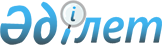 О внесении изменений и дополнений в некоторые распоряжения Премьер-Министра Республики КазахстанРаспоряжение Премьер-Министра Республики Казахстан от 18 мая 2020 года № 71-р.
      Внести в некоторые распоряжения Премьер-Министра Республики Казахстан следующие изменения и дополнения:
      1) в распоряжение Премьер-Министра Республики Казахстан от 19 февраля 2016 года № 11-р "О Межведомственной комиссии по вопросам законопроектной деятельности":
      в составе Межведомственной комиссии по вопросам законопроектной деятельности, утвержденном указанным распоряжением:
      строку "ответственный секретарь Министерства цифрового развития, оборонной и аэрокосмической промышленности Республики Казахстан;" изложить в следующей редакции:
      "ответственный секретарь Министерства цифрового развития, инноваций и аэрокосмической промышленности Республики Казахстан;";
      дополнить строками следующего содержания:
      "депутат Мажилиса Парламента Республики Казахстан (по согласованию);";
      "ответственный секретарь Министерства экологии, геологии и природных ресурсов Республики Казахстан;";
      "вице-министр торговли и интеграции Республики Казахстан;";
      "заместитель председателя Агентства Республики Казахстан по регулированию и развитию финансового рынка (по согласованию);";
      строку "заместитель директора Службы внешней разведки Республики Казахстан "Сырбар" (по согласованию);" исключить.
      2) в распоряжение Премьер-Министра Республики Казахстан от 13 августа 2018 года № 102-р "О Комиссии по систематизации законодательства и его модернизации":
      в составе Комиссии по систематизации законодательства и его модернизации, утвержденном указанным распоряжением:
      строку "ответственный секретарь Министерства цифрового развития, оборонной и аэрокосмической промышленности Республики Казахстан;" изложить в следующей редакции:
      "ответственный секретарь Министерства цифрового развития, инноваций и аэрокосмической промышленности Республики Казахстан;";
      строку "директор государственного учреждения "Институт законодательства Республики Казахстан" (по согласованию);" изложить в следующей редакции:
      "директор республиканского государственного предприятия на праве хозяйственного ведения "Институт законодательства и правовой информации Республики Казахстан" Министерства юстиции Республики Казахстан;";
      дополнить строками следующего содержания:
      "ответственный секретарь Министерства экологии, геологии и природных ресурсов Республики Казахстан;";
      "вице-министр торговли и интеграции Республики Казахстан;";
      "заместитель председателя Агентства Республики Казахстан по регулированию и развитию финансового рынка (по согласованию);";
      строку "директор Департамента государственной политики в области средств массовой информации Министерства информации и коммуникаций Республики Казахстан;" исключить.
					© 2012. РГП на ПХВ «Институт законодательства и правовой информации Республики Казахстан» Министерства юстиции Республики Казахстан
				
      Премьер-Министр 

А. Мамин
